Task 4: Make an information leaflet about computer virusesCriteria covered 4.2 demonstrate how to minimise the risk of computer viruses 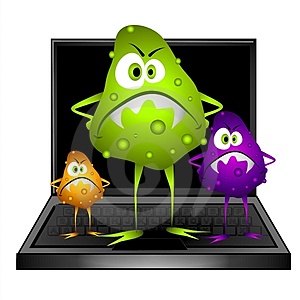 The local library service has a club called ‘Silver Surfers for older people to help them learn about using computers. You have been asked to make a leaflet to help them to learn:What computer viruses areHow you can get themWhat steps you need to take to avoid getting themWhat steps you should take to if you actually get one1. Research the topic of computer viruses on the Internet. Using Word change page layout to landscape and make a table like the one below to enter the information you have found.2. When you have completed your research you need to create a leaflet for the Silver Surfers Club telling them all about what computer viruses are, how to avoid them and what to do if you get one.3. The leaflet should be produced using Microsoft Publisher, containing quality information that is easy to understand for the target audience. It can be illustrated with relevant images. 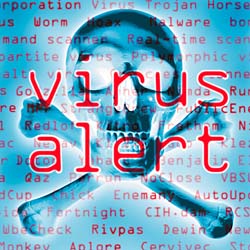 Search criteria Words or phrase used in search engineWebsites UsedInformation found This can be copied and pasted into the table.